Протокол № 1заседания районной межведомственной комиссиипо охране труда  14 марта   2023 г.                                                         г. Курганинск  13час. 00 мин                                    зал совещаний администрации района Присутствовали:    9    членов комиссииПОВЕСТКА ДНЯ:ВСТУПИТЕЛЬНОЕ СЛОВО: по видеоконференцсвязи: О производственном травматизме со смертельным исходом по краю и Курганинскому району.Докладчики: Представитель Минтруда Краснодарского края – начальник отдела управления охраной труда Мацокин Александр Михайлович (по согласованию)Приглашенные участники по видеоконференцсвязи: заведующий профцентром Краснодарского края, врач-профпатолог высшей категории, кандидат медицинских наук – Онищенко Наталья Петровна (по согласованию).Об организации и проведении обязательных медицинских осмотров  в медицинских организациях на территории Курганинского района.Докладчики: По видеоконференцсвязи: Начальник территориального отдела  Управления Роспотребнадзора по Краснодарскому краю в Лабинском, Курганинском и Мостовском районах – Надеин Павел Михайлович --- о проведении медицинских осмотров работников в Курганинском районе с составлением заключительного акта. 	2) Врач по общей гигиене Лабинского филиала  ГУЗ «Центр гигиены и эпидемиологии в Краснодарском крае» - Маньшина Любовь Викторовна --- об оформлении личной медицинской книжки и проставлении результатов медицинского осмотра и санитарно-гигиенической подготовки;	3) Представители стационарных медицинских организаций Курганинского района, проводящих обязательные медицинские осмотры работников на территории Курганинского района (по согласованию);	От Курганинской ЦРБ – Коткина Ксения Владимировна, заместитель главного врача по поликлинической работе.	От ООО Медицинский центр «Здоровье» - врач Петренко Дмитрий Александрович. О проведении работодателями района обязательных медицинских осмотров по охране труда.Докладчики: 1) Копытин Сергей Фёдорович – главный специалист отдела трудовых отношений, охраны труда и взаимодействия с работодателями ГКУ КК «Центр занятости населения Курганинского района».2) Работодатели Курганинского района (по списку).	Вступительное слово по видеоконференцсвязи «О производственном травматизме со смертельным исходом по краю и Курганинскому району» предоставлено представителю Минтруда Краснодарского края – начальнику отдела управления охраной труда Мацокину Александру Михайловичу.Он отметил, что проведение медицинских осмотров работников положительно сказывается как на общей обстановке в организации, так и в предупреждении получения профессиональных заболеваний.По статистике за период 2022  года в Краснодарском крае произошло 105 несчастных случая связанных со смертью работников. Из них большая часть  (97 смертельных случаев) произошедших с работниками на работе, связана с общими заболеваниями от сердечной недостаточности и других болезней. Поэтому качественное проведение медицинских осмотров работников могло бы сберечь от критических последствий общих заболеваний и сохранить им жизнь. Возможно временный перевод таких работников на более лёгкую работу, своевременное лечение, позволили бы вернуть их на прежнее место работы и избежать трагических результатов. Мацокин А.М. порекомендовал руководителям организаций более ответственно подходить к вопросу проведения медицинских осмотров работников, что поможет сохранить многие жизни в процессе трудовой деятельности.Далее по видеоконференцсвязи выступила заведующая профцентром Краснодарского края, врач-профпатолог высшей категории, кандидат медицинских наук – Онищенко Наталья Петровна (г. Краснодар).	Она отметила, что проведение медицинских осмотров работников также оказывает положительное воздействие на предупреждение получения профессиональных заболеваний.	Она обратила внимание на проблему с проведением периодических медицинских осмотров работников выездными медицинскими комиссиями из других регионов. Один из профцентров, который активно действует в Краснодарском крае, не имеет лицензию на данный (выездной) вид услуг, имеет лицензию только на стационарное оказание услуг. Привлекает работодателей своей чрезмерной дешевизной предоставляемых услуг, выигрывают тендеры, стоимость которых в три раза меньше общепринятых реальных расценкок. Бывали случаи, когда эта медорганизация вообще не выезжала в организацию, собирали медкнижки, оформляли необходимые документы и представляли заказчику услуги. А потом при возникновении спорных проблем со здоровьем, приезжали работники, чтобы оспорить их заключение.	Недостаточно внимания уделяется медицинскими организациями вопросам выявления профзаболеваний, а также дальнейшему сопровождению таких работников.Поступило предложение в решении комиссии обозначить проведение периодических медицинских осмотров работников, занятых на работах во вредных и (или) опасных условиях труда в краевом центре профпатологии периодически, каждые пять  лет. Это установлено пунктом 40 приказа Минздрава №29н.Возникает вопрос где проводить? Бывали случаи в крае, когда профцентр из г. Казани приезжал и просто проводил периодический медицинский осмотр работников и уезжал, без дальнейшего контроля здоровья таких работников.Краснодарский краевой центр профессиональной патологии (Профцентр) расположен по адресу: г. Краснодар, ул. 1 Мая, 167. Профцентр располагается в отдельно стоящем 5-ти этажном здании, рядом с поликлиникой ККБ №1. Тел. регистратура – 252-71-41, телефон/факс – 252-76-53. Профцентр возглавляет Онищенко Наталья Петровна – врач-профпатолог высшей категории, кандидат медицинских наук, главный внештатный профпатолог Министерства здравоохранения Краснодарского края.Основные направления работы подразделения:медицинское обеспечение участников ликвидации и пострадавших в результате аварии на Чернобольской АЭС, подразделений особого риска и дру-гих радиационных катастроф;проведение экспертизы профпригодности;проведение экспертизы связи заболеваний с профессией;проведение предварительных и периодических медицинских осмотров;проведение комиссии на право управления транспортными средствами и владение оружием;амбулаторно-поликлиническую помощь, в том числе: профпатология, кардиология, неврология, хирургия, гинекология, сурдология, оториноларингология, офтальмология, терапия, функциональная диагностика, эндокринология.В Профцентре работают высококвалифицированные специалисты, имеющие высшую и I квалификационную категорию. Центр оснащён современным медицинским оборудованием. Всегда имеется возможность использовать консультативно-диагностическую базу больницы.Краснодарский региональный центр профпатологии после выявления профзаболеваний у работников в дальнейшем также проводит сопровождение таких работников по состоянию здоровья.Это очень важно для своевременного выявления, лечения и реабилитации работников с профзаболеваниями.Она уточнила, что прием пациентов проводится только на основании направления профпатолога из районных медицинских учреждений края, действующего полиса обязательного медицинского страхования и паспорта. В настоящий время в Профцентр можно свободно направлять пациентов с указанными документами в любое время (с 8ч.00 мин. до 14ч.30мин., кроме субботы и воскресенья).  Предоставляется услуга в рамках обязательного медицинского страхования.Иногда за работниками, прошедшими через профцентр, идёт  наблюдение по несколько лет.Также она отметила, что очень часто профпатологами не выполняется приказ Минздрава РФ от 13 ноября 2012 г. N 911н «Об утверждении порядок оказания медицинской помощи при острых и хронических профессиональных заболеваниях», а занимаются только организацией предваритеьных и периодических медицинских осмотров. В нашем крае очень низкий процент профзаболеваемости, но всё равно этим вопросом надо заниматься.По первому вопросу СЛУШАЛИ: О проведении работодателями района обязательных медицинских осмотров по охране труда.По видеоконференцсвязи выступил представитель территориального отдела  Управления Роспотребнадзора по Краснодарскому краю в Лабинском, Курганинском и Мостовском районах – Халтурин Иван Леонидович.Он сообщил, что по данным отдела на территории Курганинского района числится 591 хозяйствующий субъект. Число предприятий и организаций, организовавших периодический медицинский осмотр и от которых получены заключительные акты в нашем территориальном отделе Роспотребнадзора за 2022 год составило – 157. Разница колоссальная от общего количества хозяйствующих субъектов, на что необходимо обратить внимание всем сторонам данного мероприятия.		Подлежало периодическому медицинскому осмотру работников из числа поступивших заключительных актов – 4341 человек, осмотрено 4325 человек, с учётом всех образовательных, детских и дошкольных учреждений.Он отметил, что следующие крупные организации и предприятия добросовестно проводят медицинские осмотры (ИП Нефёдов Д.Н., ООО «Монолит», ООО «Колхоз «Рассвет», ЗАО «Воздвиженское», ОО «Курганинскагро», МУП «Курганинсктеплоэнерго», ООО «Агро-Галан», ООО «Фирма Алмаз» и другие).Уже в 2023 году 9 организаций провели периодические медицинские осмотры своих работников (ООО «Андреедмитриевский щебзавод», ДОУ №25, ДОУ №30, ДОУ №35, ООО «Формула», ООО «Возрождение», ИП глава КФХ Рощектаев, ИП глава КФХ Титова, Курганинский СРЦН). Для улучшения качества учёта организаций Халтурин И.Л. порекомендовал, чтобы при оформлении заключительных актов наряду с указанием наименования организации, указывать название населённого пункта, где расположен субъект, так как возникают трудности при учёте заключительных актов при работе отдела на три района (Лабинский, Курганинский, Мостовской).	Далее на заседании комиссии выступила врач по общей гигиене Лабинского филиала  ГУЗ «Центр гигиены и эпидемиологии в Краснодарском крае»- Маньшина Любовь Викторовна по теме «Об оформлении личной медицинской книжки и проставлении результатов медицинского осмотра и санитарно-гигиенической подготовки».Она обратила внимание присутствующих, что медицинская книжка заводится для определённой категории работников и является документом строгой отчётности, приобретается она в организациях, определённых Роспотребнадзором, в том числе в ГУЗ «Центр гигиены и эпидемиологии в Краснодарском крае» и её нельзя купить в киоске или книжном магазине. Медицинская книжка при этом проходит регистрацию и ей присваивается номер. Законность выдачи и актуальность медицинской книжки работодатель может проверить в специальном реестре.Если книжка заканчивается, новую медицинскую книжку прикладывают к старой и хранят вместе.Медицинская книжка хранится у работодателя и выдаётся работнику на руки при увольнении. Электронная версия книжки еще не применяется, такая возможность в настоящее время изучается на пилотных проектах нескольких регионов. Пока на настоящее время применяется медицинская книжка в классическом виде, которая прошла регистрацию в реестре.	Далее по теме медицинских осмотров выступила представитель стационарных медицинских организаций Курганинского района, проводящих обязательные медицинские осмотры работников на территории Курганинского района от Курганинской ЦРБ – Коткина Ксения Владимировна, заместитель главного врача по поликлинической работе.	За период 2022 года Курганинской ЦРБ проведен предварительный медицинский осмотр 1091 работника и периодические медицинские осмотры у 2962 работников. В процессе проведённой работы выявлено 51 предраковое состояние, 30 – онкологических, 115 нарушений обмена веществ, 5 – сахарный диабет.	В настоящее время учреждение имеет возможность проведения медицинских осмотров с выездом на предприятия. Обязательно перед планированием медицинского осмотра, не позже чем за месяц обратиться к профпатологу (3-11-54) для включения в график медосмотров. 	Стоимость проведения медосмотров зависит от объёма оказываемых услуг в соответствии с профессией или вредных факторов.По видеоконференцсвязи заведующая профцентром Краснодарского края, врач-профпатолог высшей категории, кандидат медицинских наук – Онищенко Наталья Петровна (г. Краснодар) отметила, что Курганинской ЦРБ при проведении медицинских осмотров работников не выявляются профессиональные заболевания работников. Также при проведении предварительных и периодических медицинских осмотров за 2022 год все работники допущены к работе, никто не имеет противопоказаний. Это вызывает сомнение на правильное определение в заключении о допуске к работе. 	Далее по теме медицинских осмотров выступил представитель стационарных медицинской организации Курганинского района, ООО Медицинский центр «Здоровье», которая проводит медицинские осмотры работников на территории Курганинского района  - врач Петренко Дмитрий Александрович. 	За период 2022 года медицинские осмотры проведены у 1798 работников, из них 1253 женщины. Отстранен от работы 1 человек, амбулаторное лечение определено 97 работникам и поставлены на диспансерный учёт 97 работников. 	В настоящее время имеется возможность проведения медицинских осмотров по адресу расположения медицинского центра.	Стоимость проведения медосмотров зависит от объёма оказываемых услуг в соответствии с профессией или наличием вредных факторов, также стоимость зависит от пола работника (мужчина или женщина), так как проводятся разные исследования.	Также он отметил, что гипертоническая болезнь очень распространена среди работников, которая влияет на безопасную работу работника, особенно для работников, управляющих транспортными средствами, может повлиять на качество дальнейшей его работы.	Он проинформировал, что взаимодействие с Роспотребнадзором есть (в соответствии с пунктом 47 приказа минздрава №29н), заключительные акты  предоставляются в установленные учреждения медицинским центром самостоятельно и вовремя.РЕШИЛИ:1. Информацию выступивших принять к сведению.2. Органам местного самоуправления рекомендовать:2.1. Обсудить на совещаниях всех уровней состояние проведения в организациях курируемых отраслей полноту и соответствие проведения медицинских осмотров работников по итогам 2022 года, с целью дальнейшего контроля состояния здоровья работников.2.2.Контролировать своевременное планирование муниципальными организациями средств на охрану труда, в том числе по вопросу медицинских осмотров. 2.3.Включать вопросы проверок по прохождению медицинских осмотров работников при проведении ведомственного контроля.	3. Секретарю комиссии продолжить взаимодействовать с территориальным отделом управления Роспотребнадзора по Краснодарскому краю в Лабинском, Курганинском и Мостовком районах по вопросам составления заключительных актов периодических медицинских осмотров работодателями Курганинского района согласно требований законодательства.	4. Руководителю ГБУЗ «Курганинская ЦРБ» (Накиб) рекомендовать:4.1. При проведении предварительных (при приёме на работу) и периодических медицинских осмотров работников совершенствовать систему предоставления услуги (учитывая результаты диспансеризации и других сведений ведомственной ГИС), в том числе удобство оказания услуги по сельским поселениям и уменьшение контакта работников, проходящих медицинские осмотры с посетителями поликлиники.4.2. Отработать вопрос утверждения заключительных актов с работодателями, которые провели периодические медицинские осмотры, а также своевременное представление заключительных актов в Роспотребнадзор, в соответствии с пунктом 7 приказа Минздрава РФ от 28 января 2021 г. №29н.4.3. Обратиться в министерство здравоохранения Краснодарского края  по решению вопроса организации на базе Курганинской ЦРБ комиссии по психосвидетельствованию работников или выездных комиссий в район из близлежащих районов (Армавир, Лабинск) по определённому графику.5. Руководителям медицинских организаций, оказывающим услуги по проведению медицинских осмотров работников рекомендовать при оформлении заключительных актов вместе с указанием наименования организации, дополнительно указывать название населённого пункта где расположен субъект, так как возникают трудности по учёту заключительных актов по районам в Роспотребнадзоре при работе на три района (Лабинский, Курганинский, Мостовской).6.  Руководителям организаций и индивидуальным предпринимателям рекомендовать рганизовать проведение периодических медицинских осмотров работников, занятых на работах во вредных и (или) опасных условиях труда в Краснодарском краевом центре профессиональной патологии периодически, каждые пять  лет (в соответсвие с пунктом 40 приказа Минздрава №29н).По второму вопросу СЛУШАЛИ: «О проведении работодателями района обязательных медицинских осмотров по охране труда».Копытин Сергей Фёдорович – главный специалист отдела трудовых отношений, охраны труда и взаимодействия с работодателями ГКУ КК «Центр занятости населения Курганинского района» сообщил, что в 2022 году у индивидуального предпринимателя Курганинского района произошёл смертельный несчастный случай, связанный с производством. В результате дорожно-транспортного происшествия на трассе М-4 (Дон) в бензовозе сгорел водитель автомобиля. Одной из причин несчастного случая явилось не прохождение работником периодических  и внеочередных медицинских осмотров и не выполнение требований Трудового кодекса РФ об отстранении работника от выполнения служебных обязанностей без прохождения медицинских осмотров и психиатрического освидетельствования. 	В результате мониторинга сведений, представленных организациями Курганинского района,  у ряда работодателей имеются признаки нарушений трудового законодательства в части порядка проведения периодических медицинских осмотров работников организации.По информации, предоставленной территориальным отделом Управления Роспотребнадзора по Краснодарскому краю в Лабинском, Курганинском и Мостовском районах, за 2022 год заключительные акты по результатам периодических медицинских осмотров получены не от всех организаций и индивидуальных предпринимателей, проводящих такие осмотры.  Это свидетельствует о том, что часть работодателей вообще не проводила медицинские осмотры или был нарушен порядок проведения медицинских осмотров (Приложение N 1 к приказу Министерства здравоохранения РФ от 28 января 2021 г. N 29н). Итогом завершения проведения периодического медицинского осмотра в организации или у индивидуального предпринимателя является заключительный акт.На это не обращает внимание часть работодателей, в том числе муниципальных организаций, поэтому заключительный акт своевременно не подписывают и соответственно не проводится согласование с Роспотребнадзором, не видят результат медосмотра, не выполняются медицинские рекомендации по работникам, у которых есть проблемы со здоровьем.	На заседание комиссии приглашены представители организаций, которые по данным мониторинга не проводят медицинские осмотры, проводят медицинские осмотры не со всеми работниками (кому положено) или проводят медицинские осмотры с нарушениями процедуры оформления заключительного акта.Представители работодателей по вопросу проведения периодических медицинских осмотров работников объяснили причины отсутствия заключительных актов в Роспотребнадзоре:Не представлены документы, подтверждающие, что периодические медицинские осмотры в организации проводятся в соответствии с законодательством.Не завершили  проведение периодического медицинского осмотра в организации у всех работников, поэтому заключительные акты не были составлены и соответственно не учтены в Роспотребнадзоре.Медицинские осмотры работников проводят в обязательном порядке, но не прибыли в медорганизацию после завершения медосмотра, не подписали заключительные акты периодических медицинских осмотров с заверением печатью, поэтому медорганизация не согласовала акты с Роспотребнадзором.Медицинские осмотры работников проводят в обязательном порядке, прибыли в медорганизацию после завершения медосмотра, подписали заключительные акты периодических медицинских осмотров с заверением печатью, но заключительные акты не попали в Роспотребнадзор, поэтому не согласованы с Роспотребнадзором.Подобная ситуация прослеживается как с частными организациями так и бюджетными организациями и учреждениями района.	Копытин С.Ф. обратил внимание присутствующих, что в соответствии с пунктом 47 приказа минздрава №29н именно медицинская организация, проводившая медицинский осмотр, в течение 5 дней от даты утверждения акта направляет экземпляр работодателю, в центр профпатологии, соцстрах, Роспотребнадзор. Требования порядка проведения медицинских осмотров в соответствие с приказом Минздрава №29н должны соблюдать как работодатели, так и медицинские организации и улучшать качество проводимого мероприятия, так как от этого во многом зависит здоровье работников.РЕШИЛИ:Информацию принять к сведению.Руководителю ГКУ КК «Центр занятости населения Курганинского района» (Абакумов) рекомендовать: Содействовать повышению информированности организаций в вопросах проведения медицинских осмотров работников на организуемых семинарах. Предусматривать включение в повестку семинаров по охране труда порядка проведения предварительных и периодических медицинских осмотров работников в соответствии с приказом Минздрава от 28 января 2021 г. №29н.Подготовить статью в газету «Курганинские Известия» о необходимости и порядке проведения предварительных и периодических медицинских осмотров организациями района.Посредством электронной почты произвести рассылку письма с информацией об административной ответственности работодателей за нарушения, допущенные при проведении или не проведении медицинских осмотров.Направить результаты анализа информации, полученной при работе комиссии на МВК от работодателей района по вопросу проведения медицинских осмотров работников Курганинского района в Минтруд Краснодарского края.Секретарю комиссии рекомендовать: решение комиссии направить всем работодателям района для использования в работе. На основе мониторинга охраны труда и сведений территориального отдела управления Роспотребнадзора по Краснодарскому краю в Лабинском, Курганинском и Мостовском районах, приглашать на МВК работодателей, не соблюдающих порядок проведения медицинских осмотров. Руководителям организаций и индивидуальным предпринимателям рекомендовать:Изучить трудовое законодательство о прохождении медицинских осмотров, руководствуясь Трудовым кодексом (ст. 220 ТК РФ), Приказом Министерства здравоохранения РФ от 28 января 2021 г. N 29н, Приказом Министерства здравоохранения РФ от 15 декабря 2014 г. N 835н. Своевременно, за счёт собственных средств, организовывать проведение предварительных и периодических медицинских осмотров работникам согласно ст.220 ТК РФ и работающим во вредных условиях труда в соответствии с приказом Министерства здравоохранения РФ от 28 января 2021г. №29н. Своевременно организовывать проведение периодических медицинских осмотров работающим во вредных условиях труда в краевом Центре профессиональной патологии периодически, каждые пять  лет, в соответствие с пунктом 40 приказа Министерства здравоохранения РФ от 28 января 2021г. №29н.Допуск к работе определённых категорий работников (ст.220 ТК РФ), а также работников с вредными условиями труда, осуществлять только после проведения предварительных и периодических медицинских осмотров в соответствии с действующим законодательством.Организовать прохождение обязательного психиатрического освидетельствования определённым категориям работников в соответствии с трудовым законодательством (ст. 220 ТК РФ, Приказ Министерства здравоохранения РФ от 20 мая 2022 г. N 342н "Об утверждении порядка прохождения обязательного психиатрического освидетельствования работниками, осуществляющими отдельные виды деятельности, его периодичности, а также видов деятельности, при осуществлении которых проводится психиатрическое освидетельствование").Отстранять от работы работников не прошедших установленные медицинские осмотры (кому положено прохождение медосмотров) и психиатрическое освидетельствование в установленные сроки и допускать к работе только после допуска работника по медицинским показаниям.Рекомендовать бюджетным учреждениям Курганинского района   качественно проводить предварительный сбор данных о потребностях, ценах на товары, работы, услуги. Проводить составление планов и обоснование закупок с учетом мнений и предложений всех ключевых специалистов организации (в том числе специалистов по охране труда при закупках услуг по медицинским осмотрам, специальной оценки условий труда, приобретению средств индивидуальной защиты работников, обучению по охране труда) ознакомление с проектом планов закупок доводить под роспись всех ключевых специалистов организации.Рекомендовать работодателям Курганинского района обращаться внимание на качественное составление таких документов как техническое задание и спецификация к договору. Техническое задание является неотъемлемым приложением к закупочной документации: его публикуют вместе с извещением, проектом контракта и остальными документами. В техническом задании приводится подробное описание объекта закупки с учетом положений статьи 33 Федерального закона № 44-ФЗ.  Техническое задание на проведение периодического медицинского осмотра для работников учреждения: Озаглавить документ — описание объекта закупки, техническая часть, техзадание. Указать предмет заказа и цель проведения торгов. Вписать название заказчика. Привести краткие характеристики оказываемой услуги. Прописать состав и получателей услуги. Определить сроки проведения медосмотра и полного оказания услуги. Обозначить место проведения медицинского осмотра. Установить требования к проведению медосмотра и к исполнителю услуги. Указать, как оформляются результаты проведенного медицинского осмотра. Спецификация к договору на услуги — это документ, в котором уточняются условия договора, конкретизируется предмет, уточняются его характеристики и особенности, сроки выполнения обязательств. Рекомендовать работодателям района при осуществлении закупок  по охране труда проводить консультации со специалистами отдела трудовых отношений, охраны труда и взаимодействия с работодателями ГКУ КК «ЦЗН Курганинского района».Рекомендовать централизованным бухгалтериям района усилить контроль при осуществлении оплаты прямых договоров оказания услуг (поставки товаров) по охране труда (медицинские осмотры, специальная оценка условий труда, обучение по охране труда, средства защиты и т.п.)  на предмет наличия коммерческих предложений от поставщиков услуг (товаров) в целях определения начальной цены, а также проверки качества технического задания и спецификации к договору.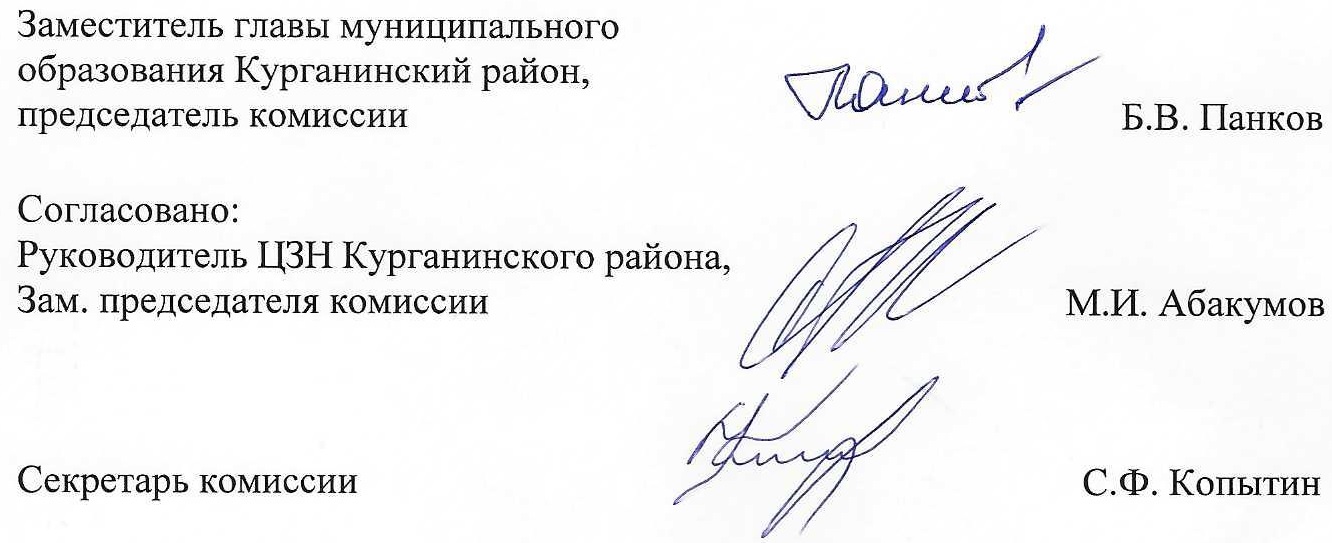 Председательствующий                  -Б.В. Панков, заместитель главы муниципального образования Курганинский район, председатель комиссии Секретарь                                         -С.Ф. Копытин, главный специалист отдела трудовых отношений, охраны труда и взаимодействия с работодателями